	EMAITZEN TAULAK:OSASUN ZERBITZUAK ETA ZAINTZA ZERBITZUAK	Osasun-sistemaren balorazioa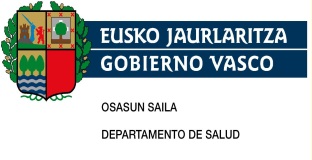 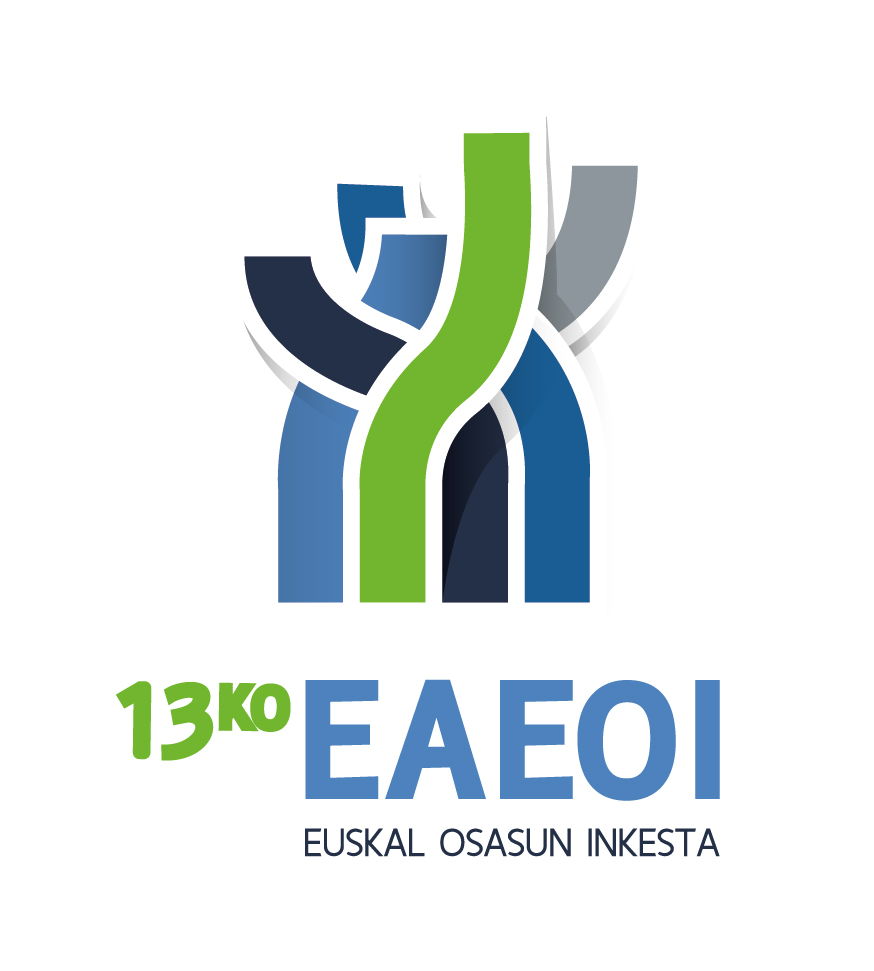 AURKIBIDEA1. taula: Osasun zerbitzuekin pozik dauden pertsonen prebalentzia (%), sexua, adina eta lurralde historikoa kontuan izanik	12. taula: Osasun zerbitzuekin pozik dauden pertsonen prebalentzia (%), sexua, adina eta klase soziala kontuan izanik	23. taula: Osasun zerbitzuekin pozik dauden pertsonen prebalentzia (%), sexua, adina eta ikasketa-maila kontuan izanik*	34. taula: Biztanleriaren banaketa beren osasun-premiei Osakidetzak ematen dien erantzunaz daukaten iritziaren arabera, sexua, adina eta lurralde historikoa kontuan izanik	45. taula: Biztanleriaren banaketa beren osasun-premiei Osakidetzak ematen dien erantzunaz daukaten iritziaren arabera, sexua, adina eta klase soziala kontuan izanik	106. taula: Biztanleriaren banaketa beren osasun-premiei Osakidetzak ematen dien erantzunaz daukaten iritziaren arabera, sexua, adina eta ikasketa-maila kontuan izanik*	19.EAEArabaGipuzkoaBizkaiaGizonezkoakGuztira90,792,291,789,7Gizonezkoak15-2492,893,090,194,4Gizonezkoak25-4488,291,089,086,9Gizonezkoak45-6491,093,292,489,5Gizonezkoak65-7492,392,895,090,5Gizonezkoak>=7595,493,097,594,9EmakumezkoakGuztira89,488,991,188,5Emakumezkoak15-2492,491,491,293,5Emakumezkoak25-4488,087,588,088,1Emakumezkoak45-6488,489,490,487,0Emakumezkoak65-7489,288,195,885,4Emakumezkoak>=7592,890,595,391,8Sexu biakGuztira90,090,691,489,1Sexu biak15-2492,692,390,794,0Sexu biak25-4488,189,388,587,5Sexu biak45-6489,791,291,488,2Sexu biak65-7490,690,495,487,8Sexu biak>=7593,891,596,193,0GuztiraIIIIIIIVVGizonezkoakGuztira90,791,889,690,190,592,7Gizonezkoak15-2492,796,189,492,992,791,0Gizonezkoak25-4488,288,687,486,187,993,1Gizonezkoak45-6491,095,490,590,790,290,5Gizonezkoak65-7492,385,694,991,094,592,1Gizonezkoak>=7595,4100,093,396,394,2100,0EmakumezkoakGuztira89,489,892,386,489,591,3Emakumezkoak15-2492,397,297,383,094,889,4Emakumezkoak25-4488,087,489,484,288,293,8Emakumezkoak45-6488,486,788,989,587,988,4Emakumezkoak65-7489,298,5100,083,988,290,4Emakumezkoak>=7592,896,0100,087,492,994,5Sexu biakGuztira90,090,991,188,090,191,8Sexu biak15-2492,596,693,887,593,690,2Sexu biak25-4488,188,088,485,088,093,5Sexu biak45-6489,791,489,690,089,389,0Sexu biak65-7490,690,197,587,391,390,7Sexu biak>=7593,897,598,091,293,595,5GuztiraIkasket. gabe, lehen hezk.Oinarrizko big. hezk.Goi mailako big. hezk.Hirugarren hezkuntzaGizonezkoakGuztira90,791,789,989,592,6Gizonezkoak15-2492,895,493,493,087,8Gizonezkoak25-4488,288,285,687,192,0Gizonezkoak45-6491,090,589,190,594,0Gizonezkoak65-7492,393,292,392,390,1Gizonezkoak>=7595,494,098,196,0100,0EmakumezkoakGuztira89,489,490,789,987,6Emakumezkoak15-2492,494,993,693,985,4Emakumezkoak25-4488,083,487,989,187,9Emakumezkoak45-6488,488,389,189,586,0Emakumezkoak65-7489,286,594,386,396,1Emakumezkoak>=7592,892,993,292,490,4Sexu biakGuztira90,090,490,389,789,8Sexu biak15-2492,695,193,493,486,3Sexu biak25-4488,186,386,688,089,5Sexu biak45-6489,789,389,190,089,9Sexu biak65-7490,689,193,590,492,3Sexu biak>=7593,893,394,994,395,5Pozik nago, nire beharrizan guztiak betetzen dituNire beharrizanak nahiko ondo betetzen ditu, beste zenbait atentzio sartu beharko liratekeEz ditu nire osasun-beharrizanak betetzenGuztiraGizonezkoakGuztiraEAEN388.208490.59136.325915.124GizonezkoakGuztiraEAE%42,453,64,0100,0GizonezkoakGuztiraArabaN60.94368.6714.137133.751GizonezkoakGuztiraAraba%45,651,33,1100,0GizonezkoakGuztiraGipuzkoaN148.216133.54512.051293.812GizonezkoakGuztiraGipuzkoa%50,445,54,1100,0GizonezkoakGuztiraBizkaiaN179.050288.37520.137487.561GizonezkoakGuztiraBizkaia%36,759,14,1100,0Gizonezkoak15-24EAEN47.40545.7381.31694.458Gizonezkoak15-24EAE%50,248,41,4100,0Gizonezkoak15-24ArabaN8.6565.83338114.869Gizonezkoak15-24Araba%58,239,22,6100,0Gizonezkoak15-24GipuzkoaN16.85913.92052631.305Gizonezkoak15-24Gipuzkoa%53,944,51,7100,0Gizonezkoak15-24BizkaiaN21.89025.98540948.284Gizonezkoak15-24Bizkaia%45,353,80,8100,0Gizonezkoak25-44EAEN130.718190.44615.145336.309Gizonezkoak25-44EAE%38,956,64,5100,0Gizonezkoak25-44ArabaN24.11226.0251.92552.062Gizonezkoak25-44Araba%46,350,03,7100,0Gizonezkoak25-44GipuzkoaN48.39852.2466.145106.790Gizonezkoak25-44Gipuzkoa%45,348,95,8100,0Gizonezkoak25-44BizkaiaN58.207112.1757.075177.458Gizonezkoak25-44Bizkaia%32,863,24,0100,0Gizonezkoak45-64EAEN116.085173.44213.128302.655Gizonezkoak45-64EAE%38,457,34,3100,0Gizonezkoak45-64ArabaN15.23926.0641.44942.751Gizonezkoak45-64Araba%35,661,03,4100,0Gizonezkoak45-64GipuzkoaN44.52148.5834.31597.419Gizonezkoak45-64Gipuzkoa%45,749,94,4100,0Gizonezkoak45-64BizkaiaN56.32598.7957.365162.485Gizonezkoak45-64Bizkaia%34,760,84,5100,0Gizonezkoak65-74EAEN47.52445.1243.08595.733Gizonezkoak65-74EAE%49,647,13,2100,0Gizonezkoak65-74ArabaN7.1835.68829313.163Gizonezkoak65-74Araba%54,643,22,2100,0Gizonezkoak65-74GipuzkoaN20.77410.43092632.130Gizonezkoak65-74Gipuzkoa%64,732,52,9100,0Gizonezkoak65-74BizkaiaN19.56729.0061.86750.440Gizonezkoak65-74Bizkaia%38,857,53,7100,0Gizonezkoak>=75EAEN46.47735.8413.65085.968Gizonezkoak>=75EAE%54,141,74,2100,0Gizonezkoak>=75ArabaN5.7535.0629010.905Gizonezkoak>=75Araba%52,846,40,8100,0Gizonezkoak>=75GipuzkoaN17.6648.36513926.168Gizonezkoak>=75Gipuzkoa%67,532,00,5100,0Gizonezkoak>=75BizkaiaN23.05922.4143.42148.895Gizonezkoak>=75Bizkaia%47,245,87,0100,0EmakumezkoakGuztiraEAEN398.119527.13750.626975.882EmakumezkoakGuztiraEAE%40,854,05,2100,0EmakumezkoakGuztiraArabaN56.30572.7107.757136.772EmakumezkoakGuztiraAraba%41,253,25,7100,0EmakumezkoakGuztiraGipuzkoaN152.194149.31811.173312.686EmakumezkoakGuztiraGipuzkoa%48,747,83,6100,0EmakumezkoakGuztiraBizkaiaN189.620305.11031.695526.425EmakumezkoakGuztiraBizkaia%36,058,06,0100,0Emakumezkoak15-24EAEN45.05241.9272.51989.499Emakumezkoak15-24EAE%50,346,82,8100,0Emakumezkoak15-24ArabaN5.8956.2821.03313.210Emakumezkoak15-24Araba%44,647,67,8100,0Emakumezkoak15-24GipuzkoaN16.76212.19348829.443Emakumezkoak15-24Gipuzkoa%56,941,41,7100,0Emakumezkoak15-24BizkaiaN22.39523.45399846.846Emakumezkoak15-24Bizkaia%47,850,12,1100,0Emakumezkoak25-44EAEN116.896185.85018.080320.826Emakumezkoak25-44EAE%36,457,95,6100,0Emakumezkoak25-44ArabaN18.43826.7962.63447.869Emakumezkoak25-44Araba%38,556,05,5100,0Emakumezkoak25-44GipuzkoaN41.89054.7385.277101.905Emakumezkoak25-44Gipuzkoa%41,153,75,2100,0Emakumezkoak25-44BizkaiaN56.567104.31510.170171.052Emakumezkoak25-44Bizkaia%33,161,05,9100,0Emakumezkoak45-64EAEN103.299192.32618.143313.769Emakumezkoak45-64EAE%32,961,35,8100,0Emakumezkoak45-64ArabaN14.48127.8481.93444.263Emakumezkoak45-64Araba%32,762,94,4100,0Emakumezkoak45-64GipuzkoaN40.25755.0524.35399.662Emakumezkoak45-64Gipuzkoa%40,455,24,4100,0Emakumezkoak45-64BizkaiaN48.561109.42611.856169.843Emakumezkoak45-64Bizkaia%28,664,47,0100,0Emakumezkoak65-74EAEN51.71452.7845.427109.925Emakumezkoak65-74EAE%47,048,04,9100,0Emakumezkoak65-74ArabaN8.0725.1121.13614.320Emakumezkoak65-74Araba%56,435,77,9100,0Emakumezkoak65-74GipuzkoaN23.49612.5418436.120Emakumezkoak65-74Gipuzkoa%65,034,70,2100,0Emakumezkoak65-74BizkaiaN20.14635.1314.20759.484Emakumezkoak65-74Bizkaia%33,959,17,1100,0Emakumezkoak>=75EAEN81.15854.2496.457141.864Emakumezkoak>=75EAE%57,238,24,6100,0Emakumezkoak>=75ArabaN9.4196.6711.02017.110Emakumezkoak>=75Araba%55,139,06,0100,0Emakumezkoak>=75GipuzkoaN29.78914.79497245.555Emakumezkoak>=75Gipuzkoa%65,432,52,1100,0Emakumezkoak>=75BizkaiaN41.95132.7844.46579.200Emakumezkoak>=75Bizkaia%53,041,45,6100,0Sexu biakGuztiraEAEN786.3281.017.72886.9501.891.006Sexu biakGuztiraEAE%41,653,84,6100,0Sexu biakGuztiraArabaN117.247141.38111.894270.523Sexu biakGuztiraAraba%43,352,34,4100,0Sexu biakGuztiraGipuzkoaN300.410282.86323.224606.497Sexu biakGuztiraGipuzkoa%49,546,63,8100,0Sexu biakGuztiraBizkaiaN368.670593.48451.8331.013.987Sexu biakGuztiraBizkaia%36,458,55,1100,0Sexu biak15-24EAEN92.45787.6653.835183.958Sexu biak15-24EAE%50,347,72,1100,0Sexu biak15-24ArabaN14.55012.1151.41428.079Sexu biak15-24Araba%51,843,15,0100,0Sexu biak15-24GipuzkoaN33.62126.1131.01460.748Sexu biak15-24Gipuzkoa%55,343,01,7100,0Sexu biak15-24BizkaiaN44.28649.4381.40795.130Sexu biak15-24Bizkaia%46,652,01,5100,0Sexu biak25-44EAEN247.613376.29633.225657.135Sexu biak25-44EAE%37,757,35,1100,0Sexu biak25-44ArabaN42.55152.8214.55999.930Sexu biak25-44Araba%42,652,94,6100,0Sexu biak25-44GipuzkoaN90.288106.98511.422208.695Sexu biak25-44Gipuzkoa%43,351,35,5100,0Sexu biak25-44BizkaiaN114.775216.49017.245348.509Sexu biak25-44Bizkaia%32,962,14,9100,0Sexu biak45-64EAEN219.384365.76931.271616.424Sexu biak45-64EAE%35,659,35,1100,0Sexu biak45-64ArabaN29.71953.9123.38387.015Sexu biak45-64Araba%34,262,03,9100,0Sexu biak45-64GipuzkoaN84.778103.6358.667197.081Sexu biak45-64Gipuzkoa%43,052,64,4100,0Sexu biak45-64BizkaiaN104.886208.22119.221332.328Sexu biak45-64Bizkaia%31,662,75,8100,0Sexu biak65-74EAEN99.23897.9088.512205.658Sexu biak65-74EAE%48,347,64,1100,0Sexu biak65-74ArabaN15.25510.8001.42927.483Sexu biak65-74Araba%55,539,35,2100,0Sexu biak65-74GipuzkoaN44.27022.9711.00968.251Sexu biak65-74Gipuzkoa%64,933,71,5100,0Sexu biak65-74BizkaiaN39.71364.1376.074109.924Sexu biak65-74Bizkaia%36,158,35,5100,0Sexu biak>=75EAEN127.63590.09010.107227.832Sexu biak>=75EAE%56,039,54,4100,0Sexu biak>=75ArabaN15.17211.7331.10928.015Sexu biak>=75Araba%54,241,94,0100,0Sexu biak>=75GipuzkoaN47.45323.1601.11171.723Sexu biak>=75Gipuzkoa%66,232,31,5100,0Sexu biak>=75BizkaiaN65.01055.1987.887128.094Sexu biak>=75Bizkaia%50,843,16,2100,0Pozik nago, nire beharrizan guztiak betetzen dituNire beharrizanak nahiko ondo betetzen ditu, beste zenbait atentzio sartu beharko liratekeEz ditu nire osasun-beharrizanak betetzenGuztiraGizonezkoakGuztiraGuztiraN387.397490.14236.325913.863GizonezkoakGuztiraGuztira%42,453,64,0100,0GizonezkoakGuztiraIN51.00958.1354.545113.690GizonezkoakGuztiraI%44,951,14,0100,0GizonezkoakGuztiraIIN32.65143.0262.52978.206GizonezkoakGuztiraII%41,755,03,2100,0GizonezkoakGuztiraIIIN75.635102.11110.608188.355GizonezkoakGuztiraIII%40,254,25,6100,0GizonezkoakGuztiraIVN193.475239.44717.384450.306GizonezkoakGuztiraIV%43,053,23,9100,0GizonezkoakGuztiraVN34.62647.4231.25883.307GizonezkoakGuztiraV%41,656,91,5100,0Gizonezkoak15-24GuztiraN47.10745.4781.31693.900Gizonezkoak15-24Guztira%50,248,41,4100,0Gizonezkoak15-24IN8.4016.234.14.634Gizonezkoak15-24I%57,442,6.100,0Gizonezkoak15-24IIN6.4584.38214810.988Gizonezkoak15-24II%58,839,91,3100,0Gizonezkoak15-24IIIN6.9559.875.16.830Gizonezkoak15-24III%41,358,7.100,0Gizonezkoak15-24IVN19.95621.6131.16842.737Gizonezkoak15-24IV%46,750,62,7100,0Gizonezkoak15-24VN5.3373.374.8.711Gizonezkoak15-24V%61,338,7.100,0Gizonezkoak25-44GuztiraN130.718190.44615.145336.309Gizonezkoak25-44Guztira%38,956,64,5100,0Gizonezkoak25-44IN19.01523.3051.41343.732Gizonezkoak25-44I%43,553,33,2100,0Gizonezkoak25-44IIN10.95220.66188332.496Gizonezkoak25-44II%33,763,62,7100,0Gizonezkoak25-44IIIN22.10434.8225.33162.257Gizonezkoak25-44III%35,555,98,6100,0Gizonezkoak25-44IVN61.84091.3027.250160.392Gizonezkoak25-44IV%38,656,94,5100,0Gizonezkoak25-44VN16.80720.35726837.432Gizonezkoak25-44V%44,954,40,7100,0Gizonezkoak45-64GuztiraN115.986173.25413.128302.368Gizonezkoak45-64Guztira%38,457,34,3100,0Gizonezkoak45-64IN15.31520.6651.92737.907Gizonezkoak45-64I%40,454,55,1100,0Gizonezkoak45-64IIN9.18612.8491.38523.419Gizonezkoak45-64II%39,254,95,9100,0Gizonezkoak45-64IIIN25.32937.1313.86166.322Gizonezkoak45-64III%38,256,05,8100,0Gizonezkoak45-64IVN58.82086.3315.463150.614Gizonezkoak45-64IV%39,157,33,6100,0Gizonezkoak45-64VN7.33516.27849324.106Gizonezkoak45-64V%30,467,52,0100,0Gizonezkoak65-74GuztiraN47.52445.1243.08595.733Gizonezkoak65-74Guztira%49,647,13,2100,0Gizonezkoak65-74IN6.1666.3821.20613.753Gizonezkoak65-74I%44,846,48,8100,0Gizonezkoak65-74IIN2.7853.9641136.862Gizonezkoak65-74II%40,657,81,7100,0Gizonezkoak65-74IIIN10.22710.73681321.777Gizonezkoak65-74III%47,049,33,7100,0Gizonezkoak65-74IVN26.57220.22895347.753Gizonezkoak65-74IV%55,642,42,0100,0Gizonezkoak65-74VN1.7743.815.5.588Gizonezkoak65-74V%31,768,3.100,0Gizonezkoak>=75GuztiraN46.06235.8413.65085.553Gizonezkoak>=75Guztira%53,841,94,3100,0Gizonezkoak>=75IN2.1131.551.3.663Gizonezkoak>=75I%57,742,3.100,0Gizonezkoak>=75IIN3.2701.169.4.440Gizonezkoak>=75II%73,726,3.100,0Gizonezkoak>=75IIIN11.0199.54860321.169Gizonezkoak>=75III%52,145,12,8100,0Gizonezkoak>=75IVN26.28719.9742.55048.810Gizonezkoak>=75IV%53,940,95,2100,0Gizonezkoak>=75VN3.3733.6004977.470Gizonezkoak>=75V%45,248,26,7100,0EmakumezkoakGuztiraGuztiraN397.412525.45550.626973.492EmakumezkoakGuztiraGuztira%40,854,05,2100,0EmakumezkoakGuztiraIN38.14158.4098.288104.838EmakumezkoakGuztiraI%36,455,77,9100,0EmakumezkoakGuztiraIIN35.25656.3433.43095.028EmakumezkoakGuztiraII%37,159,33,6100,0EmakumezkoakGuztiraIIIN90.427138.01013.670242.107EmakumezkoakGuztiraIII%37,457,05,6100,0EmakumezkoakGuztiraIVN156.232186.25117.958360.441EmakumezkoakGuztiraIV%43,351,75,0100,0EmakumezkoakGuztiraVN77.35586.4437.280171.077EmakumezkoakGuztiraV%45,250,54,3100,0Emakumezkoak15-24GuztiraN44.80341.2112.51988.533Emakumezkoak15-24Guztira%50,646,52,8100,0Emakumezkoak15-24IN8.4345.75437414.562Emakumezkoak15-24I%57,939,52,6100,0Emakumezkoak15-24IIN6.7546.743.13.497Emakumezkoak15-24II%50,050,0.100,0Emakumezkoak15-24IIIN7.97611.57352020.069Emakumezkoak15-24III%39,757,72,6100,0Emakumezkoak15-24IVN15.62714.3611.62631.614Emakumezkoak15-24IV%49,445,45,1100,0Emakumezkoak15-24VN6.0112.780.8.792Emakumezkoak15-24V%68,431,6.100,0Emakumezkoak25-44GuztiraN116.896185.35518.080320.330Emakumezkoak25-44Guztira%36,557,95,6100,0Emakumezkoak25-44IN14.46727.6672.95345.086Emakumezkoak25-44I%32,161,46,5100,0Emakumezkoak25-44IIN10.05225.3271.84437.223Emakumezkoak25-44II%27,068,05,0100,0Emakumezkoak25-44IIIN30.86446.1275.03882.029Emakumezkoak25-44III%37,656,26,1100,0Emakumezkoak25-44IVN42.22362.2506.252110.725Emakumezkoak25-44IV%38,156,25,6100,0Emakumezkoak25-44VN19.28923.9841.99345.267Emakumezkoak25-44V%42,653,04,4100,0Emakumezkoak45-64GuztiraN103.299192.15518.143313.598Emakumezkoak45-64Guztira%32,961,35,8100,0Emakumezkoak45-64IN8.23919.4864.39132.116Emakumezkoak45-64I%25,760,713,7100,0Emakumezkoak45-64IIN9.27016.1031.42026.792Emakumezkoak45-64II%34,660,15,3100,0Emakumezkoak45-64IIIN26.99956.9854.65788.641Emakumezkoak45-64III%30,564,35,3100,0Emakumezkoak45-64IVN37.39061.6755.037104.102Emakumezkoak45-64IV%35,959,24,8100,0Emakumezkoak45-64VN21.40137.9072.63861.946Emakumezkoak45-64V%34,561,24,3100,0Emakumezkoak65-74GuztiraN51.55952.7845.427109.770Emakumezkoak65-74Guztira%47,048,14,9100,0Emakumezkoak65-74IN2.7854.0173967.199Emakumezkoak65-74I%38,755,85,5100,0Emakumezkoak65-74IIN3.2723.952.7.225Emakumezkoak65-74II%45,354,7.100,0Emakumezkoak65-74IIIN8.93812.2091.75222.899Emakumezkoak65-74III%39,053,37,7100,0Emakumezkoak65-74IVN24.38523.3472.40250.134Emakumezkoak65-74IV%48,646,64,8100,0Emakumezkoak65-74VN12.1789.25887622.312Emakumezkoak65-74V%54,641,53,9100,0Emakumezkoak>=75GuztiraN80.85553.9506.457141.261Emakumezkoak>=75Guztira%57,238,24,6100,0Emakumezkoak>=75IN4.2171.4851745.875Emakumezkoak>=75I%71,825,33,0100,0Emakumezkoak>=75IIN5.9074.21816610.292Emakumezkoak>=75II%57,441,01,6100,0Emakumezkoak>=75IIIN15.64911.1151.70428.468Emakumezkoak>=75III%55,039,06,0100,0Emakumezkoak>=75IVN36.60624.6192.64163.866Emakumezkoak>=75IV%57,338,54,1100,0Emakumezkoak>=75VN18.47612.5131.77232.760Emakumezkoak>=75V%56,438,25,4100,0Sexu biakGuztiraGuztiraN784.8081.015.59786.9501.887.356Sexu biakGuztiraGuztira%41,653,84,6100,0Sexu biakGuztiraIN89.151116.54412.833218.528Sexu biakGuztiraI%40,853,35,9100,0Sexu biakGuztiraIIN67.90699.3685.959173.234Sexu biakGuztiraII%39,257,43,4100,0Sexu biakGuztiraIIIN166.063240.12124.278430.462Sexu biakGuztiraIII%38,655,85,6100,0Sexu biakGuztiraIVN349.707425.69835.341810.747Sexu biakGuztiraIV%43,152,54,4100,0Sexu biakGuztiraVN111.982133.8658.538254.385Sexu biakGuztiraV%44,052,63,4100,0Sexu biak15-24GuztiraN91.91086.6883.835182.434Sexu biak15-24Guztira%50,447,52,1100,0Sexu biak15-24IN16.83511.98837429.196Sexu biak15-24I%57,741,11,3100,0Sexu biak15-24IIN13.21211.12514824.485Sexu biak15-24II%54,045,40,6100,0Sexu biak15-24IIIN14.93221.44852036.900Sexu biak15-24III%40,558,11,4100,0Sexu biak15-24IVN35.58435.9742.79474.351Sexu biak15-24IV%47,948,43,8100,0Sexu biak15-24VN11.3486.154.17.503Sexu biak15-24V%64,835,2.100,0Sexu biak25-44GuztiraN247.613375.80133.225656.640Sexu biak25-44Guztira%37,757,25,1100,0Sexu biak25-44IN33.48150.9714.36588.818Sexu biak25-44I%37,757,44,9100,0Sexu biak25-44IIN21.00445.9882.72769.719Sexu biak25-44II%30,166,03,9100,0Sexu biak25-44IIIN52.96880.94910.369144.286Sexu biak25-44III%36,756,17,2100,0Sexu biak25-44IVN104.063153.55213.503271.117Sexu biak25-44IV%38,456,65,0100,0Sexu biak25-44VN36.09644.3412.26182.699Sexu biak25-44V%43,653,62,7100,0Sexu biak45-64GuztiraN219.285365.40931.271615.965Sexu biak45-64Guztira%35,659,35,1100,0Sexu biak45-64IN23.55440.1516.31870.023Sexu biak45-64I%33,657,39,0100,0Sexu biak45-64IIN18.45528.9522.80550.212Sexu biak45-64II%36,857,75,6100,0Sexu biak45-64IIIN52.32994.1168.518154.963Sexu biak45-64III%33,860,75,5100,0Sexu biak45-64IVN96.210148.00610.500254.716Sexu biak45-64IV%37,858,14,1100,0Sexu biak45-64VN28.73654.1853.13186.052Sexu biak45-64V%33,463,03,6100,0Sexu biak65-74GuztiraN99.08397.9088.512205.503Sexu biak65-74Guztira%48,247,64,1100,0Sexu biak65-74IN8.95110.3991.60220.952Sexu biak65-74I%42,749,67,6100,0Sexu biak65-74IIN6.0577.91611314.087Sexu biak65-74II%43,056,20,8100,0Sexu biak65-74IIIN19.16622.9452.56544.676Sexu biak65-74III%42,951,45,7100,0Sexu biak65-74IVN50.95843.5753.35497.887Sexu biak65-74IV%52,144,53,4100,0Sexu biak65-74VN13.95113.07387627.901Sexu biak65-74V%50,046,93,1100,0Sexu biak>=75GuztiraN126.91789.79010.107226.814Sexu biak>=75Guztira%56,039,64,5100,0Sexu biak>=75IN6.3293.0351749.538Sexu biak>=75I%66,431,81,8100,0Sexu biak>=75IIN9.1775.38816614.731Sexu biak>=75II%62,336,61,1100,0Sexu biak>=75IIIN26.66820.6632.30749.638Sexu biak>=75III%53,741,64,6100,0Sexu biak>=75IVN62.89344.5925.191112.676Sexu biak>=75IV%55,839,64,6100,0Sexu biak>=75VN21.84916.1132.26940.231Sexu biak>=75V%54,340,15,6100,0Pozik nago, nire beharrizan guztiak betetzen dituNire beharrizanak nahiko ondo betetzen ditu, beste zenbait atentzio sartu beharko liratekeEz ditu nire osasun-beharrizanak betetzenGuztiraGizonezkoakGuztiraGuztiraN388.208490.59136.325915.124GizonezkoakGuztiraGuztira%42,453,64,0100,0GizonezkoakGuztiraIkasket. gabe, lehen hezk.N102.679100.9047.016210.600GizonezkoakGuztiraIkasket. gabe, lehen hezk.%48,847,93,3100,0GizonezkoakGuztiraOinarrizko big. hezk.N69.85293.4854.116167.454GizonezkoakGuztiraOinarrizko big. hezk.%41,755,82,5100,0GizonezkoakGuztiraGoi mailako big. hezk.N143.241199.70317.726360.670GizonezkoakGuztiraGoi mailako big. hezk.%39,755,44,9100,0GizonezkoakGuztiraHirugarren hezkuntzaN72.43696.4987.466176.400GizonezkoakGuztiraHirugarren hezkuntza%41,154,74,2100,0Gizonezkoak15-24GuztiraN47.40545.7381.31694.458Gizonezkoak15-24Guztira%50,248,41,4100,0Gizonezkoak15-24Ikasket. gabe, lehen hezk.N5.0824.5123249.918Gizonezkoak15-24Ikasket. gabe, lehen hezk.%51,245,53,3100,0Gizonezkoak15-24Oinarrizko big. hezk.N15.89215.00323331.129Gizonezkoak15-24Oinarrizko big. hezk.%51,148,20,7100,0Gizonezkoak15-24Goi mailako big. hezk.N21.22221.26934942.840Gizonezkoak15-24Goi mailako big. hezk.%49,549,60,8100,0Gizonezkoak15-24Hirugarren hezkuntzaN5.2094.95340910.572Gizonezkoak15-24Hirugarren hezkuntza%49,346,93,9100,0Gizonezkoak25-44GuztiraN130.718190.44615.145336.309Gizonezkoak25-44Guztira%38,956,64,5100,0Gizonezkoak25-44Ikasket. gabe, lehen hezk.N15.49421.1091.17337.776Gizonezkoak25-44Ikasket. gabe, lehen hezk.%41,055,93,1100,0Gizonezkoak25-44Oinarrizko big. hezk.N19.61232.1561.04052.808Gizonezkoak25-44Oinarrizko big. hezk.%37,160,92,0100,0Gizonezkoak25-44Goi mailako big. hezk.N62.03592.24010.000164.274Gizonezkoak25-44Goi mailako big. hezk.%37,856,16,1100,0Gizonezkoak25-44Hirugarren hezkuntzaN33.57644.9422.93381.451Gizonezkoak25-44Hirugarren hezkuntza%41,255,23,6100,0Gizonezkoak45-64GuztiraN116.085173.44213.128302.655Gizonezkoak45-64Guztira%38,457,34,3100,0Gizonezkoak45-64Ikasket. gabe, lehen hezk.N31.95536.0492.39570.400Gizonezkoak45-64Ikasket. gabe, lehen hezk.%45,451,23,4100,0Gizonezkoak45-64Oinarrizko big. hezk.N18.35432.6452.24653.244Gizonezkoak45-64Oinarrizko big. hezk.%34,561,34,2100,0Gizonezkoak45-64Goi mailako big. hezk.N42.38268.7426.006117.130Gizonezkoak45-64Goi mailako big. hezk.%36,258,75,1100,0Gizonezkoak45-64Hirugarren hezkuntzaN23.39336.0062.48161.881Gizonezkoak45-64Hirugarren hezkuntza%37,858,24,0100,0Gizonezkoak65-74GuztiraN47.52445.1243.08595.733Gizonezkoak65-74Guztira%49,647,13,2100,0Gizonezkoak65-74Ikasket. gabe, lehen hezk.N19.49317.97854538.017Gizonezkoak65-74Ikasket. gabe, lehen hezk.%51,347,31,4100,0Gizonezkoak65-74Oinarrizko big. hezk.N8.9387.02233116.291Gizonezkoak65-74Oinarrizko big. hezk.%54,943,12,0100,0Gizonezkoak65-74Goi mailako big. hezk.N11.54613.1801.22225.948Gizonezkoak65-74Goi mailako big. hezk.%44,550,84,7100,0Gizonezkoak65-74Hirugarren hezkuntzaN7.5476.94498715.477Gizonezkoak65-74Hirugarren hezkuntza%48,844,96,4100,0Gizonezkoak>=75GuztiraN46.47735.8413.65085.968Gizonezkoak>=75Guztira%54,141,74,2100,0Gizonezkoak>=75Ikasket. gabe, lehen hezk.N30.65521.2562.57854.489Gizonezkoak>=75Ikasket. gabe, lehen hezk.%56,339,04,7100,0Gizonezkoak>=75Oinarrizko big. hezk.N7.0556.65926613.981Gizonezkoak>=75Oinarrizko big. hezk.%50,547,61,9100,0Gizonezkoak>=75Goi mailako big. hezk.N6.0564.27314910.478Gizonezkoak>=75Goi mailako big. hezk.%57,840,81,4100,0Gizonezkoak>=75Hirugarren hezkuntzaN2.7103.6536567.020Gizonezkoak>=75Hirugarren hezkuntza%38,652,09,3100,0EmakumezkoakGuztiraGuztiraN398.119527.13750.626975.882EmakumezkoakGuztiraGuztira%40,854,05,2100,0EmakumezkoakGuztiraIkasket. gabe, lehen hezk.N142.323124.59411.410278.327EmakumezkoakGuztiraIkasket. gabe, lehen hezk.%51,144,84,1100,0EmakumezkoakGuztiraOinarrizko big. hezk.N66.89293.6989.176169.766EmakumezkoakGuztiraOinarrizko big. hezk.%39,455,25,4100,0EmakumezkoakGuztiraGoi mailako big. hezk.N113.957177.57216.337307.866EmakumezkoakGuztiraGoi mailako big. hezk.%37,057,75,3100,0EmakumezkoakGuztiraHirugarren hezkuntzaN74.947131.27313.703219.923EmakumezkoakGuztiraHirugarren hezkuntza%34,159,76,2100,0Emakumezkoak15-24GuztiraN45.05241.9272.51989.499Emakumezkoak15-24Guztira%50,346,82,8100,0Emakumezkoak15-24Ikasket. gabe, lehen hezk.N7.4323.40654811.386Emakumezkoak15-24Ikasket. gabe, lehen hezk.%65,329,94,8100,0Emakumezkoak15-24Oinarrizko big. hezk.N9.1516.64996316.763Emakumezkoak15-24Oinarrizko big. hezk.%54,639,75,7100,0Emakumezkoak15-24Goi mailako big. hezk.N22.60121.96587845.443Emakumezkoak15-24Goi mailako big. hezk.%49,748,31,9100,0Emakumezkoak15-24Hirugarren hezkuntzaN5.8699.90713015.907Emakumezkoak15-24Hirugarren hezkuntza%36,962,30,8100,0Emakumezkoak25-44GuztiraN116.896185.85018.080320.826Emakumezkoak25-44Guztira%36,457,95,6100,0Emakumezkoak25-44Ikasket. gabe, lehen hezk.N11.22214.34442425.990Emakumezkoak25-44Ikasket. gabe, lehen hezk.%43,255,21,6100,0Emakumezkoak25-44Oinarrizko big. hezk.N14.70621.5622.66938.937Emakumezkoak25-44Oinarrizko big. hezk.%37,855,46,9100,0Emakumezkoak25-44Goi mailako big. hezk.N47.86974.1848.434130.487Emakumezkoak25-44Goi mailako big. hezk.%36,756,96,5100,0Emakumezkoak25-44Hirugarren hezkuntzaN43.09975.7606.553125.412Emakumezkoak25-44Hirugarren hezkuntza%34,460,45,2100,0Emakumezkoak45-64GuztiraN103.299192.32618.143313.769Emakumezkoak45-64Guztira%32,961,35,8100,0Emakumezkoak45-64Ikasket. gabe, lehen hezk.N33.47341.2173.27277.963Emakumezkoak45-64Ikasket. gabe, lehen hezk.%42,952,94,2100,0Emakumezkoak45-64Oinarrizko big. hezk.N17.68541.5672.48361.735Emakumezkoak45-64Oinarrizko big. hezk.%28,667,34,0100,0Emakumezkoak45-64Goi mailako big. hezk.N33.86670.5515.904110.322Emakumezkoak45-64Goi mailako big. hezk.%30,764,05,4100,0Emakumezkoak45-64Hirugarren hezkuntzaN18.27438.9906.48463.749Emakumezkoak45-64Hirugarren hezkuntza%28,761,210,2100,0Emakumezkoak65-74GuztiraN51.71452.7845.427109.925Emakumezkoak65-74Guztira%47,048,04,9100,0Emakumezkoak65-74Ikasket. gabe, lehen hezk.N31.13826.9753.74061.852Emakumezkoak65-74Ikasket. gabe, lehen hezk.%50,343,66,0100,0Emakumezkoak65-74Oinarrizko big. hezk.N12.63513.91490327.452Emakumezkoak65-74Oinarrizko big. hezk.%46,050,73,3100,0Emakumezkoak65-74Goi mailako big. hezk.N4.1007.00978411.893Emakumezkoak65-74Goi mailako big. hezk.%34,558,96,6100,0Emakumezkoak65-74Hirugarren hezkuntzaN3.8414.886.8.727Emakumezkoak65-74Hirugarren hezkuntza%44,056,0.100,0Emakumezkoak>=75GuztiraN81.15854.2496.457141.864Emakumezkoak>=75Guztira%57,238,24,6100,0Emakumezkoak>=75Ikasket. gabe, lehen hezk.N59.05738.6523.427101.136Emakumezkoak>=75Ikasket. gabe, lehen hezk.%58,438,23,4100,0Emakumezkoak>=75Oinarrizko big. hezk.N12.71510.0062.15924.879Emakumezkoak>=75Oinarrizko big. hezk.%51,140,28,7100,0Emakumezkoak>=75Goi mailako big. hezk.N5.5213.8633369.720Emakumezkoak>=75Goi mailako big. hezk.%56,839,73,5100,0Emakumezkoak>=75Hirugarren hezkuntzaN3.8651.7295356.129Emakumezkoak>=75Hirugarren hezkuntza%63,128,28,7100,0Sexu biakGuztiraGuztiraN786.3281.017.72886.9501.891.006Sexu biakGuztiraGuztira%41,653,84,6100,0Sexu biakGuztiraIkasket. gabe, lehen hezk.N245.002225.49918.427488.927Sexu biakGuztiraIkasket. gabe, lehen hezk.%50,146,13,8100,0Sexu biakGuztiraOinarrizko big. hezk.N136.744187.18413.292337.220Sexu biakGuztiraOinarrizko big. hezk.%40,655,53,9100,0Sexu biakGuztiraGoi mailako big. hezk.N257.198377.27534.063668.536Sexu biakGuztiraGoi mailako big. hezk.%38,556,45,1100,0Sexu biakGuztiraHirugarren hezkuntzaN147.384227.77121.169396.323Sexu biakGuztiraHirugarren hezkuntza%37,257,55,3100,0Sexu biak15-24GuztiraN92.45787.6653.835183.958Sexu biak15-24Guztira%50,347,72,1100,0Sexu biak15-24Ikasket. gabe, lehen hezk.N12.5147.91887221.304Sexu biak15-24Ikasket. gabe, lehen hezk.%58,737,24,1100,0Sexu biak15-24Oinarrizko big. hezk.N25.04321.6531.19647.891Sexu biak15-24Oinarrizko big. hezk.%52,345,22,5100,0Sexu biak15-24Goi mailako big. hezk.N43.82243.2341.22788.283Sexu biak15-24Goi mailako big. hezk.%49,649,01,4100,0Sexu biak15-24Hirugarren hezkuntzaN11.07814.86154026.479Sexu biak15-24Hirugarren hezkuntza%41,856,12,0100,0Sexu biak25-44GuztiraN247.613376.29633.225657.135Sexu biak25-44Guztira%37,757,35,1100,0Sexu biak25-44Ikasket. gabe, lehen hezk.N26.71635.4531.59763.765Sexu biak25-44Ikasket. gabe, lehen hezk.%41,955,62,5100,0Sexu biak25-44Oinarrizko big. hezk.N34.31853.7183.70991.745Sexu biak25-44Oinarrizko big. hezk.%37,458,64,0100,0Sexu biak25-44Goi mailako big. hezk.N109.904166.42418.434294.762Sexu biak25-44Goi mailako big. hezk.%37,356,56,3100,0Sexu biak25-44Hirugarren hezkuntzaN76.675120.7029.486206.862Sexu biak25-44Hirugarren hezkuntza%37,158,34,6100,0Sexu biak45-64GuztiraN219.384365.76931.271616.424Sexu biak45-64Guztira%35,659,35,1100,0Sexu biak45-64Ikasket. gabe, lehen hezk.N65.42877.2675.668148.363Sexu biak45-64Ikasket. gabe, lehen hezk.%44,152,13,8100,0Sexu biak45-64Oinarrizko big. hezk.N36.03974.2124.728114.979Sexu biak45-64Oinarrizko big. hezk.%31,364,54,1100,0Sexu biak45-64Goi mailako big. hezk.N76.249139.29311.910227.452Sexu biak45-64Goi mailako big. hezk.%33,561,25,2100,0Sexu biak45-64Hirugarren hezkuntzaN41.66874.9968.966125.630Sexu biak45-64Hirugarren hezkuntza%33,259,77,1100,0Sexu biak65-74GuztiraN99.23897.9088.512205.658Sexu biak65-74Guztira%48,347,64,1100,0Sexu biak65-74Ikasket. gabe, lehen hezk.N50.63144.9534.28599.869Sexu biak65-74Ikasket. gabe, lehen hezk.%50,745,04,3100,0Sexu biak65-74Oinarrizko big. hezk.N21.57420.9361.23443.744Sexu biak65-74Oinarrizko big. hezk.%49,347,92,8100,0Sexu biak65-74Goi mailako big. hezk.N15.64620.1892.00637.841Sexu biak65-74Goi mailako big. hezk.%41,353,45,3100,0Sexu biak65-74Hirugarren hezkuntzaN11.38711.83098724.204Sexu biak65-74Hirugarren hezkuntza%47,048,94,1100,0Sexu biak>=75GuztiraN127.63590.09010.107227.832Sexu biak>=75Guztira%56,039,54,4100,0Sexu biak>=75Ikasket. gabe, lehen hezk.N89.71259.9086.005155.625Sexu biak>=75Ikasket. gabe, lehen hezk.%57,638,53,9100,0Sexu biak>=75Oinarrizko big. hezk.N19.77116.6652.42538.860Sexu biak>=75Oinarrizko big. hezk.%50,942,96,2100,0Sexu biak>=75Goi mailako big. hezk.N11.5778.13548620.198Sexu biak>=75Goi mailako big. hezk.%57,340,32,4100,0Hirugarren hezkuntzaN6.5755.3821.19113.149Hirugarren hezkuntza%50,040,99,1100,0